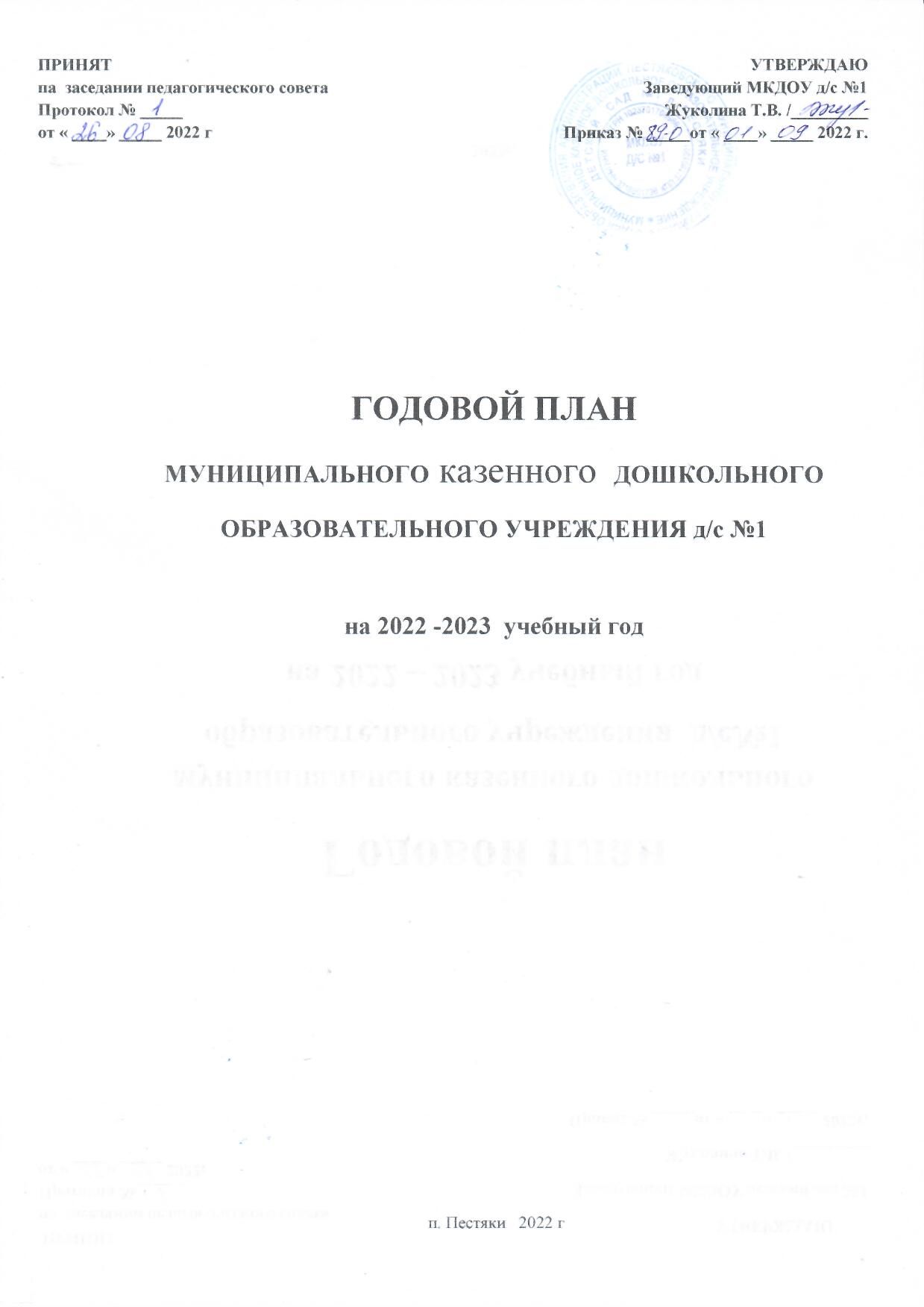 Содержание:1. Информационный раздел 1.1.Основные сведения о ДОУ1.2.Контингент воспитанников ДОУ1.3.Кадровый потенциал ДОУ2.Анализ деятельности ДОУ за 2021 -2022 учебный год:2.1. Обеспечение здоровья и здорового образа жизни.                                                                                   2.2. Результаты выполнения образовательной программы ДОУ                                                 2.3. Анализ уровня развития целевых ориентиров выпускников ДОУ.
2.4. Анализ результатов повышения профессионального мастерства воспитателей.
2.5. Анализ системы взаимодействия с родителями выпускников.
2.6. Анализ итогов административно-хозяйственной работы.3. Информация о повышении квалификации и профессионального мастерства педагогов:3.1.     Нормативно – правовое обеспечение деятельности                                                             3.2.     Информационно – аналитическая  деятельность                                                           3.3.     Повышение квалификации педагогов.                                                                             3.4.     Аттестация педагогов.                                                                                                       4. Организационно-педагогическая работа:4.1 Годовые задачи на 2022 -2023 учебный год                                                 4.2Инновационная деятельность в ДОУ 4. 3. Педагогические советы, подготовка и их проведение.
4.4.Календарно – тематическое планирование на 2022 – 2023 учебный год
4.5. Консультации.4.6. Использование современных коммуникационных технологий
5. Система внутреннего мониторинга.6. Взаимодействие в работе с семьёй, школой и другими организациями.7. Административно-хозяйственнаядеятельность..                                                                              Информационный раздел1.1.	Основные сведения о ДОУ Муниципальное  казённое дошкольное образовательное учреждение  детский сад №1(далее МКДОУ д/с №1) - представляет собой  отдельно стоящее двухэтажное здание                                                                                                                        Проектная мощность учреждения при  реконструкции -  4 группы на 75 мест.                   Фактическаямощность-75детей. Функционируют в настоящее время 3 группы:  группа раннего возраста,  младшая возрастная и  старшая возрастная группы.                                                                                                         Оборудование медицинского, хозяйственного блока полностью отвечает современным требованиям СанПиНа. Имеются физкультурный, музыкальный зал, методический кабинет, сенсорная комната. Участок детского сада оборудован теневыми навесами, игровым и спортивным оборудованием. Работает ДОУ в режиме пятидневной рабочей недели с 10,5 часовым  пребыванием детей с 07.30 до 18.00.  Выходные дни - суббота, воскресенье; нерабочие праздничные дни в соответствии с действующим законодательством Российской Федерации.В детский сад принимаются дети от  2 месяцев до 8 лет.Учредитель:АдминистрацияПестяковского Муниципального района. Полномочия переданы отделу образования администрации Пестяковского Муниципального района. Финансирование – местный и областной бюджет    Адрес: 15560  Ивановская область,   Пестяковский район, п. Пестяки, ул. Калинина  д. 5  Телефон/факс 8(49346)2-03-99 Электронная почта: zhukolina2012@yandex.ru Официальный сайт: https://portal.ivedu.ru/dep/mouopestyaki/pest_mbdou1/perents.aspxДетский сад является юридическим лицом, имеет: печать, штамп, свидетельство о государственной регистрации № 140  Постановление главы администрации Пестяковского района о регистрации предприятия от 23 октября 2000г № 330.Детский сад имеет право на ведение самостоятельной образовательной деятельности лицензия № 1202 от 11 июня 2014г, серия 37ЛО1     №0000734.Детский сад имеет смету расходов, обособленное имущество, которое принадлежит ему на праве оперативного управления.Обучение ведётся на русском языке.Содержаниепедагогическогопроцесса определяется Основной общеобразовательной программой дошкольного образования, разработано  в соответствии с требованиями основных нормативных документов:-          Конвенцией о правах ребенка ООН;-     Приказом Министерства образования и науки Российской Федерации от 30.08.2013г №1014 «Об утверждении порядка организации и осуществления образовательной деятельности по-  основным общеобразовательным программам –образовательным программам дошкольного образования»;-   Федеральным            государственным     образовательным      стандартом    дошкольного образования (Приказ Министерства образования и науки РФ от 17 октября 2013г. № 1155;-    Приказом Минобрнауки РФ от 23 ноября 2009 г. № 655 «Об утверждении и введении в действие Федеральных государственных требований к структуре основной общеобразовательной программы дошкольного образования;-    Проектом «Федеральные государственные требования к созданию предметно-развивающей среды, обеспечивающие реализацию основной общеобразовательной программы дошкольного образования»;-  Федеральный закон от 29.12.2012 года "273-ФЗ "Об образовании в Российской Федерации";- Санитарно - эпидемиологическим требованиям к устройству, содержанию и организации режима работы дошкольных образовательных учреждений. СанПиН 2.4.1.3049-13";- ОТ РОЖДЕНИЯ ДО ШКОЛЫ. Примерная общеобразовательнаяпрограмма дошкольного образования / Под ред. Н. Е. Вераксы, Т. С. Комаровой, М. А. Васильевой. — М.: МОЗАИКА$СИНТЕЗ, 20141.2Контингент воспитанников ДОУ                                                                                  Количество групп в  на 2022 – 2023учебный  годРаспределение детей по группам здоровья.Социальный паспорт семей воспитанников, посещающих ДОУ1.3 Кадровый потенциал ДОУ:Общая характеристика кадров ДОУ:Штатным расписанием ДОУ предусмотрено    5  единиц и 1 заведующая Образовательный ценз педагогов:высшее образование -     3   педагога;средне - специальное -     3  педагога.Результаты аттестации:первая категория -   2  педагогвысшая категория -2 педагогаРасстановка кадров на учебный годПедагогический стаж распределяется следующим образом2. Анализ деятельности ДОУ за 2019 - 21 учебный год2.1  Обеспечение здоровья и здорового образа жизниФизическое развитиеДети, состоящие на диспансерном учете.Анализ пропусков посещаемости по ДОУ.Основное направление деятельности ДОУ - охрана и укрепление здоровья детей. Для укрепления здоровья и снижения уровня заболеваемости были организованы оздоровительные, профилактические и противоэпидемические мероприятия, включающие в себя:- систему эффективных закаливающих процедур, разработанных для каждого возраста, с учетом группы здоровья ребенка:- максимальное пребывание детей на свежем воздухе;- мероприятия по укреплению иммунитета в период обострения гриппа; - вакцинация детей согласно национальному календарю профилактических прививок. Все дети привиты по возрасту, своевременно.Все лечебно-оздоровительные мероприятия, которые были запланированы в начале учебного года, были выполнены. Проводилась оценка физического развития детей:Для осуществления реализации всей системы по здоровье сбережению детей необходимой частью является работа с родителями. В течение года проводились различные консультации, беседы, родительские собрания, комитеты, где вопросы о здоровье детей были приоритетными. Проведённый мониторинг  выявил, что имеется тенденция ухудшения здоровья детей, появляются воспитанники с задержкой речевого развития, дети спред миопией, нарушением осанки, увеличилось число детей с неврологией, часто болеющих детей. В современных семьях появляются множество гаджетов и дети в свободное от сада время с раннего детства сидят около компьютеров, смартфонов, а не активно двигаются, редко занимаются совместно с родителями спортом, почти не гуляют. поэтому следует предположить, что число воспитанников с пред миопией, нарушением осанки , детей ДЧБ увеличится ещё больше. Поэтому педагогическим коллективом принято решение о создании системы защитно – профилактических мероприятий для детей с ослабленным здоровьем, входящим в группу рискаВывод: проведение системы защитно – профилактических мероприятий для детей с ослабленным здоровьем, входящим в группу риска2.2Анализ образовательной и методической работыРезультаты выполнения образовательной программы ДОУВ ходе проведения мониторинга образовательного процесса 2021- 2022 учебного  года воспитанники детского сада освоили образовательную программу со следующими данными на конец учебного годаРезультаты  освоения программы  с предыдущими годамиСравнивая результаты освоения программы  с предыдущими годами можно сказать, что качество образовательной работы остаётся стабильным, но следует продолжить уделять особое внимание речевому развитию воспитанников.  В связи с отсутствием в штатном расписании единицы логопеда, воспитателям следует уделить особое внимание речевому направлению образовательной работы, а точнее развитию звуковой культуры речи.2.3 Анализ уровня развития целевых ориентиров выпускников ДОУ2.4 Анализ результатов повышения профессионального мастерства воспитателейВ 2021-22 учебном году образовательная работа в ДОУ  реализовывалась,  в соответствии с  Образовательной    программой  Дошкольного образовательного  учреждения  МКДОУ д/c№1 п.Пестяки.Основной целью в текущем году являлось - построение работы ДОУ в соответствии с ФГОС, создание благоприятных условий для полноценного проживания ребенком дошкольного детства, формирования основ базовой культуры личности,  всестороннее развитие психических и физических качеств в соответствии с возрастными и индивидуальными особенностями, подготовка ребенка к жизни в современном обществе.                                                                                                                                                      Основными  задачами  на год были:1.	Совершенствовать условия для сохранения и укрепления здоровья воспитанников, формировать у детей представления о здоровом образе жизни и основах безопасности жизнедеятельности.2.	Совершенствовать профессиональное мастерство педагогических кадров, ориентированных на применение современных образовательных технологий с целью совершенствования образовательной работы по речевому развитию дошкольников. 3.	Внедрять разнообразные формы сотрудничества, способствующие развитию конструктивного взаимодействия педагогов и родителей с детьми, обеспечивающие целостное развитие из личности.Прошликурсы повышения квалификации  Страдина Е.Н. Варегина О.В., Казакова С.Н.Педагоги детского сада Страдина Е.Н., Варегина О.В., Казакова С.Н. приняли участие в выставке поделок на районном форуме «Бумагопластика в образовательной деятельности в ДОУ».  В 2021- 20 22  учебном году на базе нашего сада проходили заседания районных метод объединений воспитателей ДОУ.На районномметодобъединении  руководителей ОО воспитатель Варегина О.В. выступала с докладом «Современные технологии в реализации преемственности ФГОС дошкольного образования и начального общего образования».Воспитатель Страдина Е.Н. заняла 1 место на  районном конкурсе «Воспитатель года - 2022»Педагоги ДОУ являются активными участниками региональных конкурсов:                                                   - в  смотре конкурсе ДОУ по предупреждению дорожно – транспортного травматизма «Светофорчик»,                                                                                                                                             - в  смотре конкурсе ДОУ на лучшую постановку физкультурно – оздоровительной и спортивно – массовой работы   «Растём здоровыми».Воспитатель Варегина О.В. прошла онлайн – курсы повышения квалификации в Ивановском отделении АНО ДПО «Национального института качества образования» по направлению  «Внутренняя оценка качества образования в ДОО с использованием  инструментария МКДО»Все педагоги  являются активными участниками интернет конкурсовУчастие воспитанников в конкурсах разных уровней.. Наши воспитанники приняли активное участие в районный конкурс отдела РайОО «Новогодняя игрушка», конкурсе чтецов МУ «Районная библиотека», фестивале «Весенняя капель», «Рождественский подарок», «Пасхальное чудо», акция «Покормите птиц», МУ отдела молодежной политики спорта и туризма « Царство грибов», конкурсах интернетресурсов  «Я рисую любимою маму»», «Радуга талантов», «Эколята – юные защитники природы»,воВсероссийской  викторине  по сказкам К.И.Чуковского «Мойдодыр и все – все –все»     Связь с социумом: В течении прошедшего года в детском саду работали кружоки  ритмики и танца (ПМУ Дом Культуры), объединения ДДТ:  хореографический «Ладушка», театральный «Теремок», тестопластика, логопедический «Логоритмика», рисования гуашью «Веселая кисточка». Работники МУ «Районная библиотека» проводили акции «Почитаем книгу вместе»В текущем году информацию о жизнедеятельности ДОУ можно было найти и в районной газете, в статьях наших воспитателей, в социальных сетях «Одноклассники», «В контакте», на сайте ДОУ.  Такой подход должен благотворно сказаться на рейтинге сада в посёлке.      В 2022 году дополнена  Программа  развития дошкольной образовательной   организации Пестяковский муниципальный детский сад №1на 2021 -2024г.г. 2.5  Анализ системы взаимодействия с родителямиВ течении года  был разработан и реализован план работы с родителями: прошли общесадовые и групповые собрания, консультации по вопросам воспитания и развития детей. Были оформлены  праздничные газеты и поздравления,  фотовыставки из жизни сада,  выставки  детских работ. В садовых группах на стендах регулярно  освещается тематика реализуемого на данный момент проекта и рекомендации родителям для работы с детьми по данной теме дома. Таким образом, родители являются не только наблюдателями, а и активными участниками образовательной работы. Родители были активными участниками праздников:	Дня пожилых людей, Дня матери, Новогодних ёлок, «Папа может!» ,8-го  марта, Дня  семьи, Выпускного. Привлекались  родители к участию во внутри садовских  и районных семейных творческих конкурсах, фотовыставках.  Было проведено анкетирование по вопросам удовлетворения качествами услуг, вопросам ЗОЖ. В течении прошедшего года   конфликтных ситуаций, отсутствие обоснованных претензий и жалоб со стороны потребителя услуг не было.             Педагогами организована совместная работа с родителями по благоустройству территории.Вывод:
        Проведенный анализ образовательной деятельности за 2021 -2022 учебный год показал, что годовой план работы ДОУ реализован в полном объеме, поставленные перед коллективом задачи выполнены. Для дальнейшего внедрения современных технологий, творческого воспитания и обучения детей, повышения мастерства педагогов ставим перед собой цель на 2022 -2023  учебный год - создание единого образовательного пространства для разностороннего развития личности ребенка.  Для достижения поставленной цели   необходимо решать следующие задачи:- продолжать работу по реализации «Образовательной программы»;- осуществлять обеспечение укрепления здоровья и развития физических навыков у детей;-  развивать духовно- нравственные качества у детей, интерес к народным традициям и творчеству, сохранению народных семейных традиций;-  развивать уверенность в себе и своих возможностях;-  развивать продуктивную деятельность детей, совершенствовать навыки и умения в рисовании, лепке, аппликации, развивать творческие способности;- развивать у воспитанников любознательность, наблюдательность, инициативность,  коммуникативность, интерес к поисковой деятельности;- формировать эстетическое восприятие окружающего мира;- продолжать работу по усовершенствованию материально-технической базы и ее пополнению;- продолжать тесное взаимодействие с семьями воспитанников.3. Информация о повышении квалификациии профессионального мастерства педагогов3.1. Нормативно-правовое обеспечение деятельности ДОУ.3.2. Информационно-аналитическая деятельность3.3.     Повышение квалификации педагогов.3.4Курсы повышения квалификации3.5 .     Аттестация педагогов3.6 Направления в работе (самообразование)4. Организационно-педагогическая работа4.1 Годовые задачи на 2022 – 2023  учебный годПо итогам работы организации за 2021/2022 учебный год, также с учетом необходимости реализации в ДОУ ФГОС к структуре основной общеобразовательной программы и условиям осуществления образовательного процесса мы ставим перед собой следующие цели и задачи на 2022 /2023 учебный год.Цель: проектирование образовательного пространства ДОО в соответствии с ФГОС ДО, создание благоприятных условий для полноценного проживанияребенком дошкольного детства, формирования основ базовой культуры личности, всестороннее развитие психических и физических качеств в соответствии с возрастными и индивидуальными особенностями, подготовка ребенка к жизни в современном обществе.Задачи:1. Продолжить работу по внедрению рабочей программы воспитания вобразовательный процесс ДОО2. Систематизировать в ДОУ работу по патриотическому воспитаниюпосредством знакомства детей с историей России и развития у дошкольниковгендерной, семейной и гражданской принадлежности3. Продолжать создавать педагогические условия, внедрять эффективные формы,методы и приемы по речевому развитию дошкольников через все виды детскойдеятельности.4 Повышение качества условий для образования детей через созданиеразвивающей предметно-пространственной среды с использованиемобразовательного потенциала пространства ДОУ (не включая групповыепомещения).5. Продолжать формировать единое образовательное пространство ДОУ черезактивизацию различных форм сотрудничества с родителями и социальнымипартнерами.4.2 Инновационная деятельность в ДОУ4.3. Педагогические советы4.4.Календарно – тематическое планированиев МКДОУ д/c  №1 п. Пестяки   на 2022 – 2023 учебный год4.5 Консультации4.6 Направленность работы творческой группы5. Система внутреннего мониторингаТематический контрольОперативный контроль6. Взаимодействие в работе с семьёй, школой и другими организациямиВзаимодействие ДОУ с семьей3.9.    Взаимодействие ДОУ с социумомПреемственность в работе со школой7.  Административно – хозяйственной работыФинансово-экономическая деятельность:Организационная деятельность:Контроль  в ДОУ.Хозяйственная деятельность.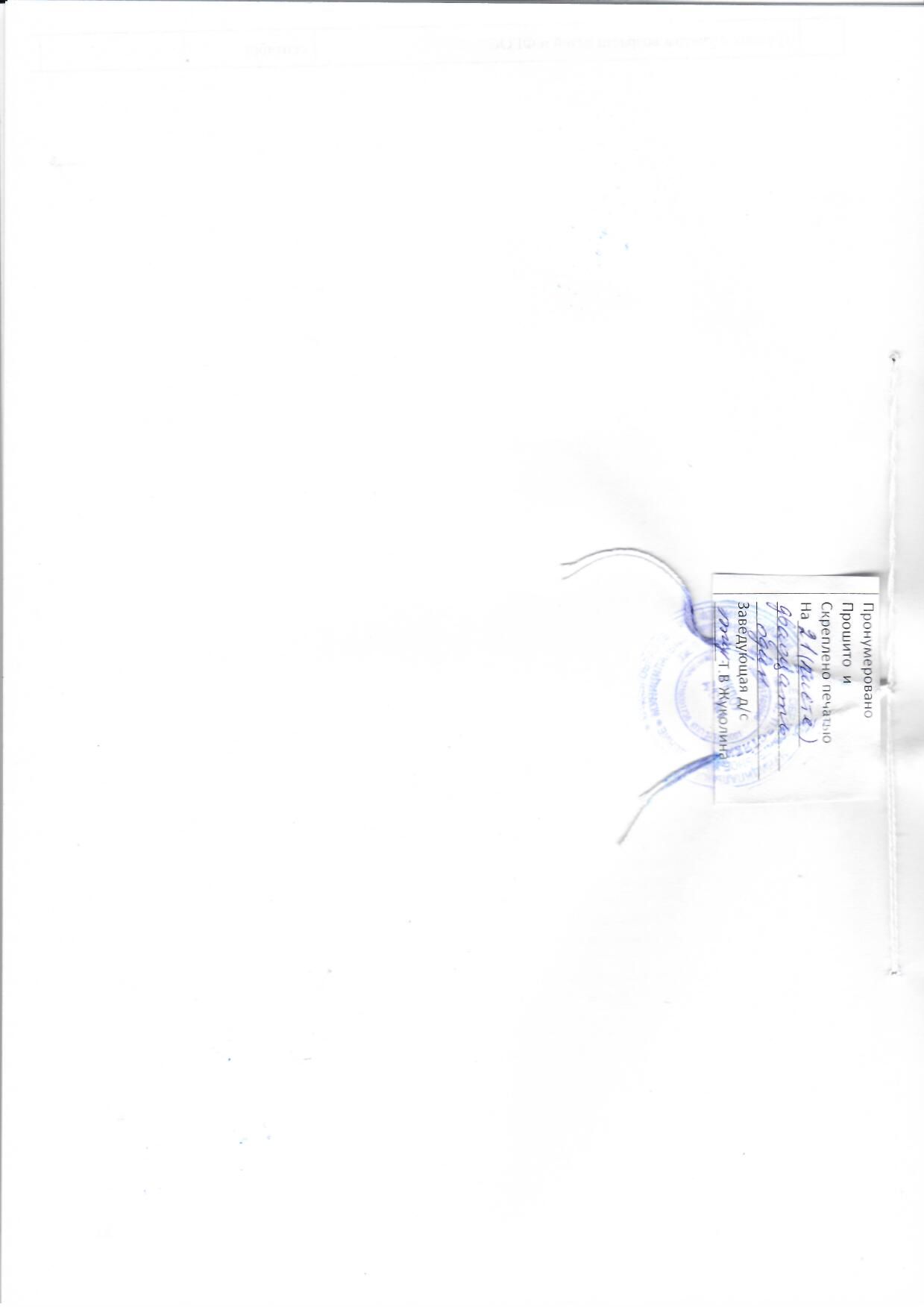 группавозраст детейколичество детейнаправленность группыГруппа раннего возраста1.3-3 года7общеразвивающаяМладшая группа3-4года20общеразвивающаяСтарше -подготовительная5-7лет21общеразвивающаяитого1.3 – 7 лет48Группы здоровьяКоличество детейКоличество детейКоличество детейГруппы здоровья2019 -20202020 -20212021 -2022Iя -1 с- 10я -1 с - 12я -1 с -7IIя -11с -34я -8 с - 28я -6 с -33vс - 1я -1с -1Общее количество574948критерииЧисленность по садуОбщее количество семей46Среди них - полные семьи35Неполных семей11Семей с 1 ребёнком17Семей с 2 детьми17многодетные12Семьи, имеющие опекаемых детей-Группа Воспитатели Помощники воспитателяГруппа раннего возрастаВарегина Ольга ВалентиновнаХарламова Любовь ВалериевнаКосарева Злата АнатольевнаМладшая  Шеперкина Любовь ВячеславовнаКазакова Светлана НиколаевнаСедова Эльвира ВасильевнаСтаршаяСтрадина Елена НиколаевнаКазакова Светлана НиколаевнаФарафонова Нина Васильевна№ Ф.И.О.Д-тьпедстажобразованиекатегория1Жуколина Татьяна ВалериевнаЗаведующая 35ШГПИ-1994 Педагогика и психология дошкольнаясоответствие занимаемой должности2Казакова Светлана НиколаевнаВоспитатель16Кинешемское пед. училище воспитательпервая категория3Страдина Елена АлександровнаВоспитатель18Кинешемское пед. училище 1992г, воспитательвысшаякатегория4Шепёркина Любовь ВячеславовнаВоспитатель21ШГПИ-1997Педагогика и методика                              начального образования. высшая категория5Варегина Ольга ВалентиновнаВоспитатель4г1м Ивановское педагогическое училище, воспитательпервая категория6Харламова Любовь ВалериевнаУчитель химииМенее 3х летИвановский государственный УниверситетНе аттестованаГруппы здоровьяКоличество детей  (%)Количество детей  (%)Количество детей  (%)Группы здоровья201920202021I11 (19,3%)13 (26,5%)12 (22,9%)II35 (61,4  %)42 (85,7%)36  (75%)III--Y1(1,75%)1(2,1%)1 (2,1%)Общее количество57 (100%)49(100%)48(100%)Группы развитияКоличество детей  (%)Количество детей  (%)Количество детей  (%)Группы развития201920202021Высокое 88,3%88,8%40%Нормальное 47( 88 %)52 (84%)60%Ниже среднего4(6%)-Общее количество57( 100 %)62(100%)49 (100%)Заболевание 201920202021Болезни органов дыхания---Кожные болезни565Неврологические болезни 15106Сахарный диабет1--Болезни мочевыводящих путей112Хирургические болезни65-Нарушение осанки55-Гинеколог. 111Предмиопия, глаз, болезни1--Сердечно-сосудистые заболевания444Нарушения со стороны эндокринной системы311ЛОР-заболевания11111Заболевания ЖКТ111Группа ДЧБ887Всего:625128Года Пропущено в среднем дней на 1 ребёнка всего ясли/садПропущено в среднем дней на 1 ребёнка по болезни ясли/садЧисло случаев заболевания на 1 ребёнка ясли/сад20194,2/1,03,2/1,90,3 / 0,220204,1/3,62.1 /1,11/120217,3/4.31,8/1,02/1Направление развития2019 – 2020 учебный год в %2020 – 2021 учебный год в (%)2021 – 2022 учебный год в (%)Физическое развитие88,810098Социально -коммуникативное развитие9295,996Художественно –эстетическое развитие92100100Познавательное развитие9492,289Речевое развитие878293критерииВыпуск 2020г.Выпуск 2021г.Выпуск 2022г.Количество выпускников5169% выпускников возраста          до 7лет4 (80%)14 (80%)7 (80%)% выпускников возраста  старше  7 лет1 (20 %)2 (20%)2 (20%)Физическое развитиеВысокий уровень -60%Высокий уровень- 0%Высокий уровень -10%Физическое развитиеСредний уровень40%Средний уровень100 %Средний уровень90%Социально -коммуникативное развитиеВысокий уровень40%Высокий уровень40%Высокий уровень90%Социально -коммуникативное развитиеСредний уровень60%Средний уровень60%Средний уровень10%Художественно –эстетическое развитиеВысокий уровень80%Высокий уровень40%Высокий уровень80%Художественно –эстетическое развитиеСредний уровень20%Средний уровень60%Средний уровень20%Познавательное развитиеВысокий уровень80%Высокий уровень80%Высокий уровень80%Познавательное развитиеСредний уровень20%Средний уровень20%Средний уровень20%Речевое развитиеВысокий уровень40%Высокий уровень80%Высокий уровень80%Речевое развитиеСредний уровень40%Средний уровень20%Средний уровень10%Низкий уровень10%№Содержание основных мероприятийсроки Исполнитель1.Обобщающий анализ достигнутых результатов и определение перспектив дальнейшего развития ДОУ- фиксация созданных прецедентов образовательной практики и их закрепление в локальных нормативных актах.в течение годаЗаведующийСт. воспитатель2Разработка нормативно – правовых документов, локальных актов о работе ДОУ на 2022 /2023 уч. годв течение годаЗаведующий3Внесение изменений в нормативно – правовые документы (распределение стимулирующих выплат, локальные акты, Положения и др.)в течение годаЗаведующий4Разработка текущих инструктажей поОТ, ТБ и охране жизни и здоровья детей.в течение года Заведующий, ответств. по безопасности5Производственные собрания и инструктажи:«Правила внутреннего трудового распорядка»«Охрана труда и техника безопасности»«Подготовка групп к зимнему периоду»«Техника безопасности при проведении новогодних елок»«Об охране жизни и здоровья воспитанников в зимний период»«Профилактика гриппа в период эпидемиологического неблагополучия»«Организация летней оздоровительной работы» и др. в течение годаЗаведующий, ответственные по безопасности, медсестра, завхоз№Содержание основных мероприятийсроки Исполнитель1Деятельность руководителя по кадровому обеспечению.в течении  годаЗаведующий2Составление рабочих планов образовательной  работы педагоговавгустПедагоги ДОУ3Определение ключевых направлений работы учреждения на 2019/2020 учебный год, составление планов по реализации данной работы.августПедагоги ДОУ4Ознакомление педагогов детского сада с результатами проведенного комплексного анализа и четкое обозначение проблемных зон.августЗаведующийСтарший воспитатель5Проведение: рабочих планерок, педсоветов, инструктажей, и др. форм информационно        аналитической деятельности.В течение  годаЗаведующийСтарший воспитатель6Оформление наглядной информации, стендов, памяток по текущим  управленческим вопросам.В течение  годаЗаведующийСтарший воспитатель7Организация взаимодействия между всеми участниками образовательного процесса: дети, родители, педагоги.в течение годаЗаведующийСтарший воспитатель8Подведение итогов деятельности учреждения за 2022/2023 учебный год, анализ проделанной работы, подведение итогов и выводов: анализ заболеваемости детей; проблемный анализ деятельности ДОУ  по направлениям: (анализ образовательного процесса в ДОУ; анализ состояния материально – технической базы; анализ реализации инновационных технологий в ДОУ; анализ педагогических кадров и др.)майЗаведующийСтарший воспитатель ВоспитателиМедсестра№МероприятияСрокиИсполнитель1Организация работы в ДОУ по повышению квалификации педагогов:-  Разработка структуры  системы работы по повышению квалификации педагогов-  Планирование работы, отслеживание графиков курсовой подготовки- Составление банка данных (обновление прошлогодних данных) о прохождении педагогами аттестации и курсовой подготовкисентябрьЗаведующий,старший воспитатель2Прохождение педагогами курсовПо плану курсовой подготовкиХарламова Л.В.3Посещение педагогами методических объединений района и ДОУПо плану МО Педагоги4Организация работы педагогов по самообразованию:4.1. Выбор тематики и направлений самообразования4.2. Оказание методической помощи в подборе материала для тем по  самообразованию.4.3. Организация выставок методической литературы.4.4. Подготовка педагогами отчетов и докладов о накопленном материале за год.В течение годаЗаведующий, Педагоги5Знакомство с новинками методической литературы в интернете  и освещение их на МО в течение годаЖуколина ТВСтрадина ЕНШепёркина ЛВ№Ф.И.О педагогаучебное заведениеСроки1Жуколина ТВИнститут развития образования Ивановской области2023г.2Варегина О.ВИнститут развития образования Ивановской области2025г.3Казакова С.НИнститут развития образования Ивановской области2023г.4.Шеперкина Любовь ВячеславовнаИнститут развития образования Ивановской области2025г.5.Страдина Елена НиколаевнаИнститут развития образования Ивановской области2023г.6.Харламова Любовь ВалериевнаИнститут развития образования Ивановской области2023г.Ф.И.О.должностьЗаявленная категориясрокиЖуколина Татьяна Валериевназаведующая1 категория2024г.Варегина Ольга  Валентиновнавоспитатель1 категория2026г.4 квартал Шеперкина Любовь ВячеславовнавоспитательВысшая категория2024г.Казакова Светлана Николаевнавоспитатель1 категория4 квартал 2026г.Страдина Елена НиколаевнавоспитательВысшая категория 1 квартал 2027гХарламова Любовь ВалериевнавоспитательНе атестована1 квартал 2023г.№Ф.И.О.Тема Сроки проведенияФорма отчёта  1Харламова Л.В.«Развитие коммуникативных навыков в театрально-игровой деятельности»В течение годамастер-класс2Варегина О.В.«Активная артикуляционная гимнастика в формировании звукопроизношения старших  дошкольников»В течение годамастер-класс, дидактические игры3Страдина ЕН«Развитие сенсорных способностей детей раннего возраста»В течение годамастер-класс4Шепёркина ЛВ«Корректировка звукопроизношения с  детьми» В течение годамастер-класс5Казакова Светлана Николаевна«Развитие речи младших дошкольников посредством сказок»В течение годаОткрытое занятие№содержание основных мероприятийсроки проведенияисполнитель1Внедрение в образовательный процесс новых педагогических программ и технологий: инклюзивное образование, консультативный центрВ течение годаПедагоги ДОУ2Мониторинг речевого развития детей (ЗКР) и планирование индивидуальных маршрутов развития В начале годаПедагоги ДОУ3Создание системы защитно – профилактических мероприятий для детей с ослабленным здоровьем, входящим в группу рискаВ течение  годаПедагоги ДОУ№МероприятияСрокиИсполнитель1Установочный ДОУАвгустЗаведующий, Медсестра,Воспитатели 2« Нравственно - патриотическое воспитание в ДОУ»октябрьЗаведующий, Воспитатели3Обогащение содержания работы по физическому развитию детей через поиск новых средств образовательной деятельности для детей с ослабленным здоровьем, входящим в группу рискафевральЗаведующий, Воспитатели4Результативность работы за 2022 -2023 учебный  годмайЗаведующий, Медсестра,ВоспитателиМесяцНеделяРанний возрастСредняя группаСтаршая группаИтоговое мероприятиеСентябрь1 неделяЗдравствуй, детский сад!Здравствуй, детский сад!День ЗнанийР.в. Развлечение «Спасаем колобка»Ср.ст. развлечение «День Знаний»Сентябрь2 неделя«Наш сад»«Наш сад»«Наш сад»Р.в.Фотовыставка «Наша группа»Сентябрь3 неделя«Овощи и фрукты»«Осенние дары природы»«Сельскохозяйственные профессииВсе группыСбор осенних листьев и цветов и создание коллажаСентябрь4 неделя«Желтый, красный»«Краски осени»«Осенняя пора, очей очарованье!»Все группыПроект «Дары осени»Выставка «Осенний вернисаж»Сентябрь5 неделя«Какой я? Я человек?»«Что я знаю о себе?»«Я человек! Я гражданин! Мои права»Все группы«Осенины»Октябрь1 неделяЛесные жители«Животные родного края готовятся к зиме»Животные мираВсе группыФизкультурный досугОктябрь2 неделя «Мой дом»«Наш поселок»«Мой дом, мой город»Все группыДень здоровья.Октябрь3 неделя«Домашние животные и птицы»«Удивительный мир техники»«Мир предметов и техники»Ср. Викторина «Полезная бытовая техника»Ст. Изготовление альбома «Наши бытовые помощники»Фотовыставка к Всемирному  дню защиты животныхОктябрь4 неделя«Плывет, летит, едет»«Будь осторожен – осенние безопасности вокруг нас»Ср.ООД «Один дома»Ноябрь1 неделя «Матрешки, петушки, лошадки (народные игрушки)«Наша Родина – Россия»«Родная страна»Ср. Фотовыставка «Мой любимый поселок»Развлечение Ст. «Славься отечество, наше свободное»Стенгазета «Ноябрь2 неделя«Не мешайте мне трудиться»«Со мной мои друзья»«Наши добрые дела»Все группыАкция добрых делВыпуск стенгазеты «Наши добрые дела в группе»Ноябрь3 неделя«Деревья и кустарники на нашем участке»«Мир комнатных растений»Ст. Создание альбома лекарственных комнатных растенийНоябрь4 неделя«Что подарим маме»«День матери»Семья и традицииВсе группыПраздник для мамНоябрь5 неделя«Кукла Катя собирается на прогулку»«Сезонная одежда и обувь»Поздняя осеньВсе группыДосуг «Быстрые, ловкие, смелые»Декабрь1 неделя«Покорми птиц зимой»«Здравствуй, зимушка – зима!»«Зимушка – зима»Все группыИзготовление эко – кормушки «Синичкин праздник»Декабрь2 неделя«На улице»«Будь осторожен, на дворе снежок летит»«Будь осторожен»ОБЖ ООД «Безопасность на реках и озерах»Декабрь3 неделя «Праздник ёлки»«Елочка -  зеленая!»«Зимние чудеса»Все группыРайонный конкур «Украсим Новогоднюю елку»Декабрь4 неделя «Что такое Новый год?»«Новый год стучится в двери»«Новый год»Все группыНовогодний утренникЯнварь1 неделя«Белый, синий»«Зимние чудеса»«Юные волшебники»Все группыРазвлечение «Рождество»Январь2 неделя«Зимние загадки»«Эх, зима пушистая»«Зимние забавы»Развлечение на улицеЯнварь3 неделя«Тонет, не тонет»«Веселая лаборатория»«Любопытные почемучки»КВН «Что? Где? Когда?»Февраль1 неделя«Весёлый петрушка»«Спортивная зарничка»«Друзья спорта»Все группыСпортивное развлеченияФевраль2 неделя«Мы – помощники»«Чистота, залог здоровья»«Этикет»Конкурс на лучший уголок дежурствФевраль3 неделя«Музыка и фольклор»Народная культура и традиции «Эх, масленица»Народная культура и традиции «Эх, масленица»Все группыРазвлечение «Масленица»Февраль4 неделя«Папин праздник»«23 февраля – День защитников Отечества»«Защитники отечества»Все группыПраздник для папМарт1 неделя«Мамочка любимая»«Мамин день»«Женский праздник»Утренник 8 мартаИзготовление подарка для мам ФотовыставкаМарт2 неделя«Скажи «спасибо» воде за жизнь на Земле»«Мир природы»«Волшебница вода, кругом вода в природе»Ср.Стенгазета «Правила поведения в природе»Ст.Проект «Вода»Март3 неделя«Опять весна душистая повеяла теплом»«Весна идет!»«Весна пришла!»Развлечение «Веснянка»Март4 неделя«Книжка-малышка»«По тропинкам сказок»Неделя книги»Ср.Куольный театр «Сказка заюшкана избушка»Ст.Викторина по сказкам А.С.ПушкинаАпрель1 неделя«Растём здоровыми»«Неделя здоровья»«Неделя здоровья»Ср.развлечение «Волшебная пилюля»Ст.Развлечение «День смеха»Апрель2 неделя«Знакомство с космосом»«День космонавтики»«Космические просторы»Выставка совместного творчества «Мой друг инопланетянин»Апрель3 неделя«Чух – чух! Мчится поезд во весь дух!»«Народная игрушка. Дымковский конь»«Народные умельцы»Выставка Поделка к ПасхеРазвлечение к ПасхеАпрель4 неделя«Внимание, дорога!»«Мой друг – дорожный знак»«Дорожная азбука»Развлечение «Путешествие в страну дорожных знаков»Май1 неделя«Мы уже большие»День Победы9 маяУтренник «Победой кончилась война»Май2 неделя«Игралочка»«Весенняя лаборатория»«Маленькие исследователи»Эксперимент Май3 неделя«Одуванчики -  цветы, словно солнышко желты»«Первоцветы»«Мир природы»Развлечение ко Дню семьиМай4 неделя «Мир вокруг, насекомые»«Земля – наш общий дом»«До свиданья, детский сад»Выпускной  утренникМай5 неделя«Летняя пора»«Скоро лето красное. Безопасность летом»«Лето прекрасное и опасное»Ср.ООД с работником ПЧ 20Ст.Экскурсия в ПЧ20№ п/пТемаДата проведенияОтветственный1«Организация предметно – развивающей среды по правилам дорожного движения в ДОУ в соответствии ФГОС».ноябрьСт. воспитатель2«Театральная деятельность в ДОУ»декабрьСт. воспитатель3«Формирование гражданской позиции у дошкольников через организацию предметно – развивающей среды  в соответствии ФГОС»январьСт. воспитатель4«Дисциплина в детском саду»февральСт. воспитатель5«Растим здорового ребенка.Причины переутомления у детей. Роль родителей в проведении профилактических мероприятий»мартМедсестра, воспитатели6«ОБЖ и безопасные условия пребывания детей в детском саду»апрельзаведующая№ п/пТемаДата проведенияОтветственный1Обсуждение методики проведения отдельных видов занятий и содержание дидактических материалов к ним.сентябрьЗаведующая Ст. воспитательВоспитатели из состава творческой группы2Разработка и совершенствование средств повышения наглядности воспитания и обучения.ноябрьЗаведующая Ст. воспитательВоспитатели из состава творческой группы3Разработка методических рекомендаций для воспитателей по организации и ландшафтного дизайна. апрельЗаведующая Ст. воспитательВоспитатели из состава творческой группы№ п/пТемаДата проведенияОтветственный1.«Анализ качества организации предметно -развивающей среды»Август - сентябрьС.воспитатель.2.«Мониторинг качества воспитательной работы в группах с учетом требований ФГОСдошкольного образования»Сентябрь - майС.воспитатель3.«Оценка динамики показателей здоровьявоспитанников (общего показателя здоровья;показателей заболеваемости органов зрения иопорно-двигательного аппарата; травматизма)Сентябрь - майС.воспитатель.Мед.сестра4.Анализ информационно-техническогообеспечения воспитательного иобразовательного процессамайзаведующая№ п/пТемаДата проведенияОтветственный1«Смотр готовности групп в соответствии с требованиями СанПиНа 2013г.«Основные правки, вступившие в силу СанПиН для детских садов в 2022 году»»сентябрьМедицинский работник2«Состояние работы по гражданско-патриотическому и духовно-нравственномувоспитанию дошкольников»Сентябрь - майСт. Воспитатель3«Состояние развивающей среды групп. Сюжетно – ролевые игры»декабрьСт. Воспитатель4«Выполнение двигательного режима. Длительность прогулки, соответствие режиму дня»январьСт. Воспитатель5«Качество усвоений детьми программных задач по физическому развитию»февральСт. Воспитатель6«Организация приёма пищи, воспитание культуры поведения у дошкольников»апрельСт. Воспитатель7«Работа по изучению дошкольниками ОБЖ и ПДД»В течение годаСт. Воспитатель№МероприятияСрокиИсполнитель1Разработка системы работы с родителями.АвгустЗаведующийПедагоги ДОУ2Разработка перспективного плана работы ДОУ с родителями  на 2022 – 2023учебный год.АвгустПедагоги ДОУ3Сбор банка данных по семьям воспитанниковСоциологическое исследование социального статуса и психологического микроклимата семьи:- анкетирование, наблюдение, беседыСентябрьПедагоги ДОУ4Нормативно-правовое обеспечениеСоздание пакета нормативно-правовой документацииСентябрьЗаведующий5Наглядная педагогическая пропагандаОформление папок -передвижек:- по вопросам воспитания и обучения- по вопросам оздоровительной работыВ течение годаПедагоги ДОУ6ВыставкиОформление  праздничных газет и поздравленийОформление фотовыставок Оформление выставок детских работВ течение годаПедагоги ДОУ7Праздники и развлечения:Мамин деньНовогодние ёлкиПапин деньМамин праздникВыпускнойВ течение годаВоспитатели8День открытых дверейОткрытые занятия на дошкольных группахОткрытые просмотры режимных моментов на дошкольных группахОтчет о работе ДОУ за учебный годмайПедагоги ДОУ9Конкурсы и выставки:Привлечение родителей к участию во внутри садовских выставках «Мой любимый детский сад»«Осенний вернисаж»«Рождественский подарок»«Покормите птиц»«Пасхальное чудо»В течение годаПедагоги ДОУ10Помощь родителей учреждению:Участие в субботникахУчастие в ремонте групповых помещенийПривлечение родителей к благоустройству территории ДОУВ течение годаЗавхозПедагоги ДОУ11Общие собрания:Собрание №1. 1 Образовательная  – воспитательная деятельность ДОУ на 2022 – 2023 учебный годВыбор родительского комитетаРазное Собрание №2.1. Анализ работы за прошедший учебный год2.РазноеРодительские собрания в группах По планам воспитателейСентябрь МайПедагоги ДОУ12Индивидуальные беседы и консультации (по запросам педагогов и родителей)В течение годаСпециалисты Педагоги ДОУ13Анкетирование«Организация и эффективность работы по развитию двигательной активности в режиме  ДОУ»Мониторинг удовлетворенности родителей  (законных представителей) обучающихся качеством предоставляемых образовательных услуг  образовательной организацией.майЗаведующая, ст. воспитатель№МероприятияСрокиИсполнитель1Заключение договоров о сотрудничестве с  организациями. Сентябрь Заведующий2Разработка и утверждение перспективных планов работы по сотрудничеству между Учреждением и организациями социума.СентябрьЗаведующий,  специалисты3Реализация мероприятий по плануВ течение годаЗаведующий,  специалисты4Анализ работы по сотрудничеству, определение перспектив работы на 2023/2024 уч. годМайЗаведующий, специалисты№МероприятияСрокиИсполнитель1Заключение договора о сотрудничествесентябрьЗаведующая2Составление плана работы на новый годсентябрьЗаведующая                   Ст. воспитатель3Проведение экскурсий на спортплощадку, в школуВ течении годаВоспитатели старшей возрастной группы4Организация встречи учителей и воспитателей старшей возрастной группыоктябрьСт. воспитательзавуч5День  открытых дверей в ДОУмайСт. воспитатель6Дни открытых дверей в школеВ течении годазавуч7Встреча с бывшими выпускниками воспитанников старшей группыВ течении годаВоспитатели старшей группыучителя8Организация подготовительных занятий будущих первоклассников с целью адаптации детей к школеВесна 2023Воспитатели старшей возрастной группыучителя9Проведение совместного родительского собрания на тему «Готовность выпускников к обучению к школе»Весна 2023Воспитатели старшей возрастной группыучителя10Приглашение учителей на выпускной вечерМай Воспитатели старшей возрастной группыучителя11Проведение диагностики готовности детей к школе, медицинский осмотр специалистовАпрель -майВоспитатели старшей возрастной группыучителяМероприятияСроки исполненияОтветственн. исполнительКомплектование групп по возрастам, уровню здоровья, реализуемым программамИюнь-августзаведующийУтверждение штата сотрудников и расстановка по группам Август-сентябрьзаведующийСоставление и утверждение тарификационного списка сотрудниковСентябрьзаведующийРабота с договорами:- с сотрудниками;- с родителями (законными представителями);- с организациями.постоянно-заведующий-зам. зав. по АХР Работа с кадрами:-   издание приказов по личному составу;-  ведение личных дел всех работников;-  составление графика отпусков;- оформление трудовых книжек; постоянноЗаведующийИздание приказов по основной деятельности.постояннозаведующийРабота с приказами и распоряжениями вышестоящих организаций.постояннозаведующийМероприятияСроки исполненияОтветствен.исполнитель Проведение консультации по соблюдению правил внутреннего трудового распорядка. Охрана жизни и здоровья воспитанников и сотрудников.сентябрьзаведующийЗам. зав. по АХР Подготовка ДОУ к учебному году. Проверка готовности ДОУ. августЗаведующийЗам. зав. по АХРВыполнение предписаний органов Госпожнадзора и Роспотребнадзорапо плану Зам. зав. по АХР Оформление актов готовности всех помещений к началу учебного годаавгустЗаведующийЗам. зав. по АХРПроведение педагогических советов ДОУПо планузаведующий Составление и утверждение планов:-обучения работников по ГО и ЧС, пожарной безопасности, оказания первой медицинской помощи;- работы с воспитанниками по обучению правилам пожарной безопасности, безопасности в быту, предупреждения детского дорожно – транспортного травматизма.Август-сентябрьзаведующийзам. зав. по безопасностист. воспитатель Организация работ по выполнению нормативных документов, проведение инструктажей:-дополнение нормативной базы;-создание комиссии по охране труда;- организация контроля за состоянием игрового и спортивного оборудования в ДОУ-организация контроля за состоянием охраны труда;-работа по проведению инструктажа  по охране труда с каждой категорией работников. В течение годаЗаведующийЗам. зав. по АХРСоставление должностных инструкций по ОТ и ТБ  в соответствии со изменениями в штатном расписании ПонеобходимостиЗаведующийПодведение итогов организации  административно-хозяйственной деятельности:В течение годаЗам. зав. по АХР заведующийКорректировка и утверждение:- плана проведения тренировочной эвакуации.2 раза в год по плануЗаведующийСтарш.воспитательНазначение:- за электробезопасность;- ответственного по охране труда;- ответственных за обеспечение безопасности и др. сентябрьзаведующийПроведение практической отработки плана эвакуации при пожаре. По графикузаведующаяМесячник по безопасности дорожного движения. По плану Старший воспитательОрганизация работы ДОУ в летний период (план)майСтарший воспитательРабота с вновь прибывшими детьми по оформлению компенсации.ЕжемесячнозаведующаяРевизия номенклатуры дел в ДОУ январьзаведующийКонтроль за ведением необходимой нормативной документации по организации питанияСентябрьфевральзаведующийКонтроль за соблюдением правил  внутреннего  трудового распорядкаоктябрьЗаведующийРейды и смотры по санитарному состоянию группежемесячноМед.сестраКонтроль за качеством  поступающих продуктов и их транспортировкой;   а) бракераж целостности упаковки,   б) органолептическая оценка(вн.вид, цвет, запах, вкус, консистенция)   в) проверка сертификата,    гигиенического заключения,   г)Наличие  копий счетов-фактур, платежных порученийОктябрькладовщик мед.сестразаведующийКонтроль за условиями  хранения продуктов и соблюдением сроков реализации;декабрьМед.сестраКонтроль за технологией приготовления пищи в соответствии с технологическими картами и  10-дневным менюноябрьПоварМед.сестраСанитарно-эпидемиологический  контроль за работой пищеблока; февральзаведующийКонтроль за соблюдением натуральных норм;январьЗаведующийМед.сестраПроверка закладки продуктов и выхода готовых блюдмартЗаведующийМед.сестраКонтроль за соблюдением инструкций по ОТ и ТБсентябрь ЗаведующийзавхозКонтроль  за сохранностью имущества (инвентаризация)Ноябрь- декабрьзавхозКонтроль (наличие и анализ актов) за техническим состоянием  ДОУ:августсентябрь Заведующийзавхоз Организация работы по благоустройству участковВ течение годаЗам. зав. по АХРОрганизация родительских субботниковМай,октябрьвоспитателиОформление и ведение документации.постоянноЗам. зав. по АХРОрганизация работы по подготовке ДОУ к зимнему периоду, ревизия состояния отопительной системы  октябрьЗам. зав. по АХРПодготовка помещений к проведению новогодних праздниковдекабрь Зам. зав. по АХРСт. воспит.Приобретение спецодежды для работников.В течение годаЗаведующийЗам. зав. по АХРПерезарядка огнетушителей августзавхозЗамена и пополнение  посуды во всех возрастных группах По мере возможностиЗам. зав. по АХРРемонт оборудования на пищеблоке, прачкеВ течение года (по мере возможностиЗам. зав. по АХРОзеленение клумбапрельЗам. зав. по АХРвоспитателиСубботник сотрудников ДОУмайЗам. зав. по АХРПокраска малых формИюнь-августЗам. зав. по АХРвоспитателиПодготовка ДОУ к отопительному сезонусентябрьЗам. зав. по АХР